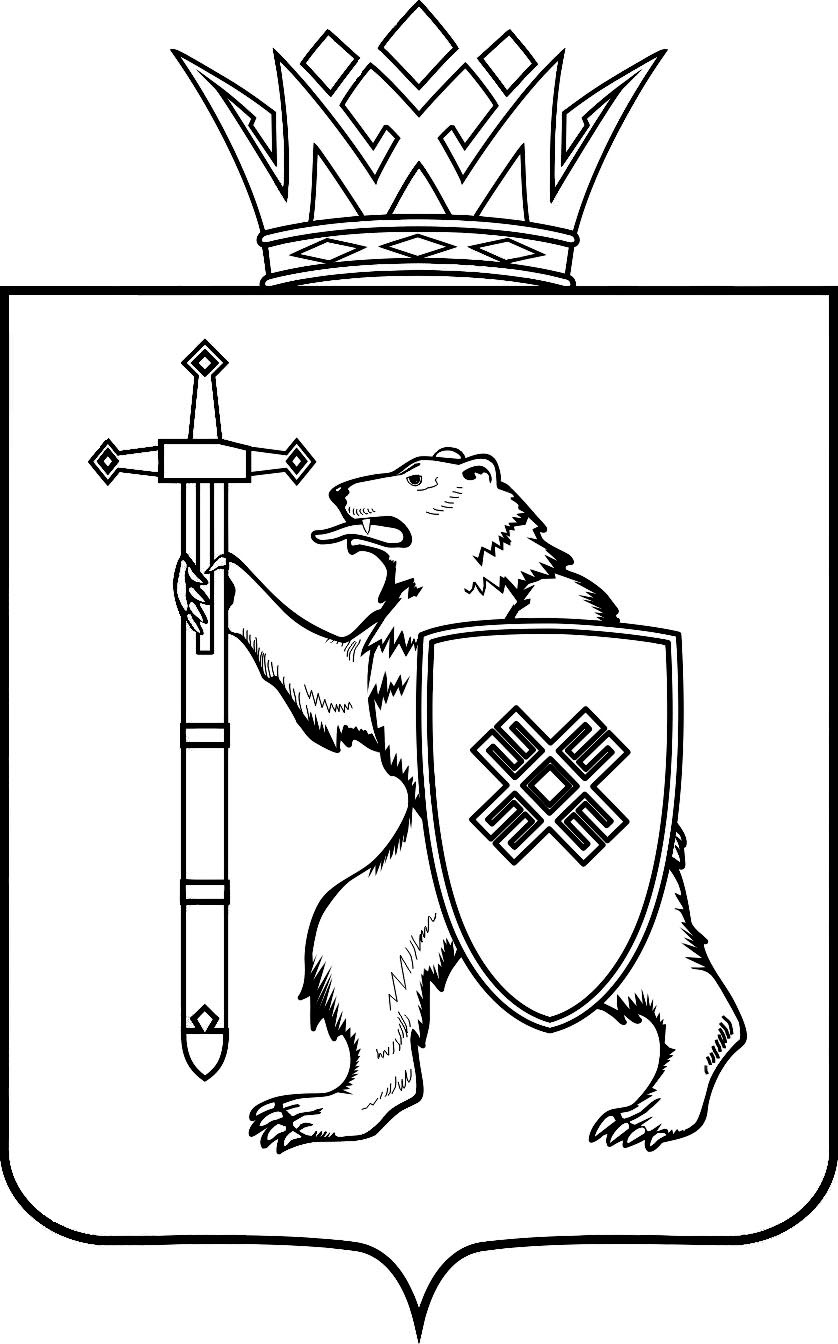 Отчет об итогах работы 
Министерства государственного имущества Республики Марий Эл за 2014 год 
г. Йошкар-Ола2015 годСОДЕРЖАНИЕВведениеВ 2014 году деятельность Министерства государственного имущества Республики Марий Эл в сфере управления и распоряжения государственным имуществом Республики Марий Эл была направлена на реализацию основных положений Послания Президента 
Российской Федерации Владимира Владимировича Путина Федеральному Собранию, выполнение Указа Президента 
Российской Федерации от 7 мая 2012 г. № 600 «О мерах по обеспечению граждан Российской Федерации доступным и комфортным жильем и повышению качества жилищно-коммунальных услуг», мероприятий Стратегии социально-экономического развития Приволжского федерального округа до 2020 года, утверждённой распоряжением Правительства Российской Федерации от 7 февраля 2011 г. № 165-р, достижение целей и задач, определенных постановлением Правительства Республики Марий Эл от 30 октября 2013 г. № 333 «О прогнозе социально-экономического развития Республики Марий Эл на 2014 год и на плановый период 2015 и 2016 годов» и государственной программы Республики Марий Эл «Управление имуществом государственной собственности Республики Марий Эл (2013 - 2020 годы)», утвержденной постановлением Правительства Республики Марий Эл от 30 ноября 2012 г. № 445.Проводимая в данном направлении работа была нацелена на реализацию следующих стратегических задач:повышение эффективности управления и распоряжения имуществом государственной собственности Республики Марий Эл;создание условий для эффективного управления и распоряжения земельными ресурсами, развития процесса регулирования земельных отношений;выполнение прогнозного плана (программы) приватизации государственного имущества Республики Марий Эл на 2014 год;обеспечение поступления в республиканский бюджет Республики Марий Эл максимально возможных в текущей экономической ситуации доходов от использования и продажи государственного имущества за счет применения рациональных инструментов управления;продолжение работы по формированию земельных участков целевого земельного фонда в целях их предоставления многодетным семьям, семьям, имеющим детей-инвалидов, и иным льготным категориям граждан на бесплатной основе.Для достижения указанных целей и решения поставленных задач Мингосимуществом Республики Марий Эл в 2014 году проведена следующая работа.1. Учет и мониторинг государственного имущества 
Республики Марий ЭлЭффективное использование государственного имущества напрямую зависит от полноты и качества его учёта. В 2014 году министерством продолжена работа по актуализации сведений, включенных в реестр государственного имущества Республики 
Марий Эл и регистрации прав на объекты недвижимости республиканской собственности.По состоянию на 1 января 2015 г. в реестре государственного имущества Республики Марий Эл учтено:4027 объектов недвижимости площадью 2 млн. кв. метров. Остаточная стоимость учтенных объектов недвижимости Республики Марий Эл составила более 17 млрд. руб.,из них имущество:находящееся на праве оперативного управления у государственных учреждений и казенных предприятий - 3058 объектов недвижимости, общей площадью 1, 5 млн. кв.м,;находящееся на праве хозяйственного ведения государственных унитарных предприятий  -331 объект недвижимости, общей площадью 164 тыс. кв.м.; - казны Республики Марий Эл - 688 объектов недвижимости и около 2000 объектов движимого имущества;- 5456 земельных участков, находящихся в государственной собственности Республики Марий Эл общей площадью 42 901,8 га, в том числе 3927 земельных участков категории земель населенных пунктов, 999 - земли промышленности, 451 - земли сельскохозяйственного назначения;- более 7000 объектов особо ценного движимого имущества бюджетных и автономных учреждений.Необходимо отметить, что основная часть республиканского имущества используется для осуществления государственных полномочий и закреплена за органами исполнительной власти, государственными учреждениями. Согласно нормам действующего законодательства указанное имущество доходы в республиканский бюджет Республики Марий Эл не приносит. На 1 января 2015 г. в реестре государственного имущества Республики Марий Эл учтено 367  юридических лица из них 26 органов исполнительной власти республики, 313 государственных учреждений Республики Марий Эл, в том числе  83 казенных, 214 бюджетных и 16 автономных учреждений, 28 государственных унитарных предприятий Республики Марий Эл, в том числе 5 казенных, и 32 хозяйственных общества с долей участия Республики Марий Эл в уставном капитале.Регистрация прав собственности Республики Марий Эл на объекты недвижимости и земельные участки является одной из государственных функций, осуществляемых Мингосимуществом Республики Марий Эл. За 2014 г. в Управление Росреестра по Республики Марий Эл подано 2661 заявление на регистрацию права собственности, перехода права собственности, внесение изменений в свидетельства о государственной регистрации права собственности, из них 2192 - в отношении земельных участков,  469 - по иным объектам недвижимости. Во исполнение Указа Президента Российской Федерации                                         от 7 мая 2012 г. № 600 «О мерах по обеспечению граждан Российской Федерации доступным и комфортным жильем и повышению качества жилищно-коммунальных услуг» за отчетный период было зарегистрировано 1350 земельных участков для предоставления многодетным семьям, из них 1124 участка - в дер. Апшак-Беляк, 
226 - в дер. Рябинка.2. Управление государственными предприятиями 
и учреждениями Республики Марий ЭлОсновная часть государственного имущества Республики 
Марий Эл закреплена на правах хозяйственного ведения и оперативного управления за государственными унитарными предприятиями, бюджетными, автономными и казенными учреждениями. В реестре государственного имущества Республики Марий Эл 
на 1 января 2015 г. числятся 28 государственных унитарных предприятий, 313 государственных учреждений Республики Марий Эл.В рамках контроля за результатами деятельности государственных  унитарных предприятий Министерство государственного имущества Республики Марий Эл на постоянной основе обеспечивает мониторинг показателей экономической эффективности государственных унитарных предприятий Республики Марий Эл, осуществляет контроль за представлением руководителями государственных унитарных предприятий Республики Марий Эл ежеквартальных отчетов о деятельности в отношении 20 действующих унитарных предприятий.По результатам анализа представленной отчетности 50% предприятий имеют чистую прибыль по итогам работы за 9 месяцев 
2014 г. Суммарная чистая прибыль составила 25 305,7 тыс. рублей.  
По итогам работы за 2013 год доля прибыльных предприятий составляла 65%, в 2012 году – 60%.Количество прибыльных действующих предприятий сократилось 
с 15-ти по состоянию на 1 января 2014 г. до 10-ти по состоянию
 на 1 октября 2014 г., при этом общий объем чистой прибыли, полученной государственными унитарными предприятиями, увеличился с 8,1 млн. рублей по итогам 2013 г.  до 25,3 млн. рублей по итогам 
9 месяцев ., т.е. в 3 раза. В объеме неналоговых доходов республиканского бюджета Республики Марий Эл  платежи, поступившие от унитарных предприятий, составили незначительную долю, равную 2,82 % 
в 2014 году, 0,88% в 2013 году,. Так, в 2013 году часть чистой прибыли в республиканский бюджет Республики Марий Эл  перечислило 11 предприятий в размере 1, 4 млн. рублей, в 2014 году 12 предприятий  в размере 2,6 млн. рублей.Обеспечен контроль за правильностью исчисления и своевременности поступления отчислений от прибыли подведомственных государственных унитарных предприятий Республики Марий Эл. По состоянию на 1 января . от перечисления части прибыли, остающейся после уплаты налогов и иных обязательных платежей государственных унитарных предприятий в республиканский бюджет Республики Марий Эл поступило 
2 627,7 тыс. рублей, что составляет 101,3% к плану года.Совместно с органами исполнительной власти Республики 
Марий Эл, координирующих деятельность государственных унитарных предприятий, в 2014 году:обеспечено суммарное выполнение плана по основным экономическим показателям деятельности предприятий: выручка – 139,6%,чистая прибыль – 786,5%, чистые активы – 106%;проведены аттестации 6 руководителей унитарных предприятий, 
2 конкурса на замещение должностей руководителей унитарных предприятий;утверждены программы деятельности 23 предприятий на 2015 год.В рамках работы с подведомственным министерству государственным унитарным предприятием Республики Марий Эл «УКС Правительства Республики Марий Эл» проведены заседания балансовой комиссии Мингосимущества Республики Марий Эл по оценке финансово-хозяйственной деятельности предприятия за 2013 год и по утверждению программы деятельности на 2015 год. Установленные на 2014 год величины основных экономических показателей деятельности подведомственным предприятием выполнены по 3 показателям: чистая прибыль – на 132%, отчисления от прибыли – на 198%, чистые активы – на 103%. Выполнение показателя: выручка составило 97%.По результатам рассмотрения обращений государственных унитарных предприятий, государственных учреждений и органов исполнительной власти Республики Марий Эл по вопросам распоряжения государственным имуществом проведено 145 заседаний Комиссии по согласованию распоряжения имуществом государственной собственности Республики Марий Эл, обеспечено принятие 145 соответствующих решений министерства о согласовании сделок с имуществом государственных предприятий и учреждений Республики Марий Эл. В отчетном периоде в республиканский бюджет Республики Марий Эл поступило от сдачи в аренду имущества, закрепленного на праве оперативного управления за государственными казенными учреждениями Республики Марий Эл, – 6 868,8 тыс. рублей, что составляет 99,1% к плану года.3. Управление находящимися в государственной собственности Республики Марий Эл акциями, долями в уставных капиталах хозяйственных обществЗначительное внимание Министерством государственного имущества Республики Марий Эл уделяется вопросам управления государственными пакетами акций и долями участия в уставных капиталах хозяйственных обществ. По состоянию на 1 января 2015 года Республика Марий Эл является участником (акционером) в 32 хозяйственных обществах, из них 29 осуществляли хозяйственную деятельность. В отношении 12 открытых акционерных обществ Правительством Республики Марий Эл приняты решения об использовании специального права на участие Республики Марий Эл в управлении ими («золотая акция»). Из них наибольший удельный вес (58,3 %) имеют акционерные общества, относящиеся к сфере здравоохранения, основным видом деятельности которых является осуществление розничной торговли фармацевтическими и медицинскими товарами.В общем суммарном выражении общая номинальная стоимость акций (долей) собственности Республики Марий Эл в уставных капиталах хозяйственных обществ по состоянию на конец отчетного года составила 1, 2 трлн. рублей.В течение 2014 года в установленном законодательством порядке в реестр государственного имущества собственности Республики 
Марий Эл включены акции открытого акционерного общества «Единый расчетный центр на территории Республики Марий Эл», с долей участия Республики Марий Эл в размере 2,0 % уставного капитала общества, 
созданного в соответствии с договором о создании указанного общества.В отчетном периоде открытыми акционерными обществами 
«Бор Марий Эл» и «Марий Эл – Фармация» осуществлена процедура увеличения уставного капитала общества способом внесения имущества казны Республики Марий Эл в качестве вклада в уставной капитал общества, с сохранением доли Республики Марий Эл в размере 100 %.В целях реализации от имени Республики Марий Эл прав акционера (участника) в хозяйственных обществах, акции (доли) 
в уставном капитале которых находятся в собственности Республики Марий Эл, а так же в отношении которых принято решение об использовании специального права на участие Республики Марий Эл 
в управлении ими («золотой акции») Министерством государственного имущества Республики Марий Эл обеспечено избрание (назначение) в представителей интересов Республики Марий Эл в советы директоров 24 хозяйственных обществ и в ревизионные комиссии 23 хозяйственных обществ. В целях реализации полномочий общего собрания акционеров (участников) в хозяйственных обществах, все голосующие акции (доли) которых находятся в государственной собственности, Министерством государственного имущества Республики Марий Эл принято 31 распоряжение о решениях общих собраний акционеров (участников) указанных обществ, в том числе 14 распоряжений о решениях годовых общих собраний акционеров (участников) хозяйственных обществ по итогам деятельности за 2013 год.Обеспечено участие представителей интересов Республики Марий Эл в работе 8 годовых общих собраний акционеров акционерных обществ с долей Республики Марий Эл в уставном капитале более 2 % 
и в отношении которых используется специальное право Республики Марий Эл на участие Республики Марий Эл в управлении акционерными обществами («золотая акция») посредством выдачи в установленном порядке доверенностей и директив по вопросам повестки дня собраний.В отчетном году осуществлялся контроль за участием представителей интересов Республики Марий Эл в деятельности советов директоров хозяйственных обществ. Так, в течение года представители государства приняли участие в 96 заседаниях советов директоров обществ. Основные вопросы, включенные в повестку дня заседаний: предварительное утверждение годовых отчетов и годовой бухгалтерской отчетности обществ за 2013 год; итоги финансово-хозяйственной деятельности обществ за 1 полугодие 2014 года; контроль за своевременностью выплаты заработной платы сотрудникам общества, 
а также перечислением в бюджет удержанных сумм налога на доходы физических лиц; предварительное одобрение сделок, связанных с отчуждением, передачей в аренду, залог недвижимого имущества обществ; одобрение крупных сделок обществ. Голосование по директивным вопросам повестки дня заседаний советов директоров представителями интересов Республики Марий Эл осуществлялось на основании 33 директив, выданных в установленном порядке Министерством государственного имущества Республики Марий Эл по согласованию с соответствующими органами исполнительной власти Республики Марий Эл.В соответствии с порядком отчетности представителей государства в органах управления акционерных обществ, утвержденным постановлением Правительства Республики Марий Эл от 10 февраля 2000 г. № 59, представители интересов Республики Марий Эл в советах директоров акционерных обществ своевременно представили отчеты. По итогам за 2013 год и за 1 полугодие 2014 года представителями интересов Республики Марий Эл представлено 48 отчетов деятельности, что составляет 100 % от числа подлежащих представлению. На основании представленной отчетности представителями интересов Республики Марий Эл в советах директоров акционерных обществ, в соответствии с постановлением Правительства Республики 
Марий Эл от 5 февраля 2000 г. № 45 Мингосимуществом Республики Марий Эл обеспечено ведение реестра показателей экономической эффективности деятельности хозяйственных обществ, более 25 % акций которых находятся в государственной собственности республики. По итогам за 9 месяцев 2014 года обеспечено выполнение плановых показателей экономической эффективности деятельности хозяйственных обществ, с долей Республики Марий Эл в уставном капитале более 25 %: выручка от продажи товаров, продукции, работ, услуг – 114,6 %; чистая прибыль – 145,5 %, чистые активы – 90,7 %, дивиденды – 356,5 %. Значительные дивиденды перечислило в республиканский бюджет Республики Марий Эл открытое акционерное общество «Марий Эл -Фармация» в размере 664 тыс. руб. Министерством государственного имущества Республики 
Марий Эл в отчетном году обеспечен контроль над своевременностью 
и полнотой поступления в республиканский бюджет Республики 
Марий Эл дивидендов по акциям, находящимся в собственности Республики Марий Эл. Объявленные 6 открытыми акционерными обществами дивиденды в полном объеме перечислены 
в республиканский бюджет Республики Марий Эл в размере 
784,3 млн. рублей при утвержденном плане 220,0 млн. рублей, выполнение плана составило  356,5 %. 4. Управление и распоряжение государственным имуществом, 
не закрепленным за государственными предприятиями 
и учреждениями Республики Марий ЭлКазну Республики Марий Эл составляет имущество, находящееся в государственной собственности Республики Марий Эл и
не закрепленное за государственными унитарными предприятиями и учреждениями на праве хозяйственного ведения и оперативного управления. В целях повышения эффективности распоряжения имуществом казны Республики Марий Эл и сокращения расходов на его содержание в отчетном периоде проведена следующая работа.По состоянию на 1 января 2015 г. заключено и действует:94 договора аренды государственного имущества, находящегося в казне Республики Марий Эл и 67 договоров безвозмездного пользования государственным имуществом казны Республики Марий Эл. В соответствии с Федеральным законом от 26 июля 2006 г. 
№ 135-ФЗ «О защите конкуренции», Законом Республики Марий Эл
 от 4 декабря 2002 г. № 36-З «О порядке управления и распоряжения имуществом государственной собственности Республики Марий Эл», постановлением Правительства Республики Марий Эл от 29 ноября 
2008 г. № 320 «Об утверждении Положения о порядке определения годовой арендной платы за нежилые помещения (здания, сооружения), находящиеся в государственной собственности Республики Марий Эл»  продолжена работа по заключению новых договоров аренды, в том числе по итогам проведения торгов (аукционов) на право заключения таких договоров, и пересмотру годовой арендной платы по заключенным ранее договорам аренды. Организовано 3 аукциона на право заключения договоров аренды имущества государственной собственности Республики Марий Эл, 
по результатам которых передан в аренду 1 объект недвижимости с годовой арендной платой, установленной по итогам аукциона, в размере 2,2 тыс. рублей без НДС.  Всего в отчетном периоде заключены 5 новых договоров аренды имущества казны Республики Марий Эл с общей суммой годовой арендной платы 284,2 тыс. рублей, из них 1 на аукционе.Проведена индексация размера годовой арендной платы по 65 договорам аренды имущества государственной собственности Республики Марий Эл, в том числе в отношении 43 договоров аренды имущества, используемого для осуществления регулируемых видов деятельности в сферах теплоснабжения и водоснабжения, на индекс потребительских цен, определенный на основании параметров прогноза социально-экономического развития Российской Федерации на очередной финансовый год и плановый период; в отношении 22 договоров аренды - на сводный индекс потребительских цен на товары и платные услуги по Республике Марий Эл за предшествующий календарный год, определенный Территориальным органом Федеральной службы государственной статистики по Республике 
Марий Эл. В результате проведенной работы годовой размер арендной платы, начисленной по указанным договорам, увеличился на 227,7 тыс. рублей.На основании отчетов о рыночной стоимости годовой арендной платы, составленных в соответствии с законодательством Российской Федерации об оценочной деятельности, переоформлены на новый срок в порядке, установленном статьей 17.1 Федерального закона от 26 июля 2006 года № 135-ФЗ «О защите конкуренции», 8 договоров аренды имущества государственной собственности Республики Марий Эл. В отчетном периоде в республиканский бюджет Республики Марий Эл от сдачи государственного имущества в аренду поступило 9 244,4 тыс. рублей, что составляет 102,2 % к плану, из них:от сдачи в аренду государственного имущества казны Республики Марий Эл – 2 392,8 тыс. рублей, что составляет 113% к доведённому плану.В целях опережающего финансирования строительства социально значимых объектов, включенных в республиканскую адресную инвестиционную программу подготовлено и обеспечено принятие 9 решений Правительства Республики Марий Эл и 5 решений Мингосимущества Республики Марий Эл по вопросам передачи государственного имущества казны в залог (ипотеку), во исполнение которых обеспечено заключение 13 договоров ипотеки в отношении 17 объектов недвижимости.5. Управление земельными ресурсами Республики Марий ЭлОсновным направлением деятельности Мингосимущества Республики Марий Эл в сфере управления земельными ресурсами являлось формирование земельных участков с целью их вовлечения в хозяйственный оборот и для жилищного строительства.В целях обеспечения надлежащего управления и распоряжения  земельными участками, находящимся в собственности Республики Марий Эл, в 2014 году принято:постановлений Правительства Республики Марий Эл о переводе 21 земельного участка из одной категории в другую, о передаче в муниципальную собственность 486 участков, в том числе для индивидуального жилищного строительства 220 земельных участков, 
о принятии в собственность Республики Марий Эл 6 участков;распоряжений Мингосимущества Республики Марий Эл 
об образовании 1443 земельных участков.На территории республики всего 768,6 тыс. га земель категории сельскохозяйственного назначения. В составе этих земель 703,6 тыс. га сельскохозяйственных угодий, среди них 431,6  тыс. га пашни, 42,1 тыс. га сенокосов, 97,2 тыс. га пастбищ. Как показывает анализ имеющихся правоустанавливающих документов, в Республике Марий Эл земельную долю (пай) имеют 73 980 граждан проживающих на территории Республики Марий Эл. 
В общей долевой собственности находится 321 тыс. га сельскохозяйственных угодий, что составляет 45,6 процентов сельскохозяйственных угодий Республики Марий Эл. На декабрь 2014 года в Республике Марий Эл согласно сведениям администраций муниципальных районов количество невостребованных земельных долей составляет 37458 единиц общей площадью 105194 га или 32,7 % из общего числа земельных участков, находящихся в общей долевой собственности. По сравнению с уровнем 2011 года общая площадь невостребованных земельных долей сократилась на 46806 га. 
В счет невостребованных земельных долей в соответствии с проектами межевания проведены кадастровые работы  на общей площади  40519,6  га сельскохозяйственных угодий.В порядке реализации преимущественного права Республики Марий Эл на покупку земельных участков сельскохозяйственного назначения, находящихся в частной собственности, в случаях продажи гражданами или юридическими лицами, Мингосимуществом Республики Марий Эл рассмотрены поступившие в Правительство Республики Марий  Эл извещения граждан о продаже 58 земельных участков общей площадью 2473,899 га. В связи с получением  заключений Министерства сельского хозяйства и продовольствия Республики Марий Эл о нецелесообразности приобретения данных участков в собственность республики Мингосимуществом Республики Марий Эл по всем земельным участкам приняты решения об отказе от их покупки в собственность Республики Марий Эл.Продолжена работа по уточнению фонда перераспределения земель Республики Марий Эл и обеспечению общедоступности данных сведений. Сведения о наличии земель в фонде перераспределения земель размещены на официальном сайте  Министерства государственного имущества в разделе «Земли сельскохозяйственного назначения. Земельные доли». По состоянию на 01 января 2015 г. 
в фонде перераспределения Республики Марий Эл имеются 
118 земельных участков общей площадью 4229,6 га. За 2014 год из фонда перераспределения земель Республики Марий Эл передано в собственность муниципальных районов,  городских и сельских поселений 247 земельных участков общей площадью 5732,9 га.В соответствии Федеральным законом от 24.07.2008 № 161-ФЗ 
«О содействии развитию жилищного строительства» органами государственной власти субъектов Российской Федерации осуществляется управление и распоряжение земельными участками федеральной собственности. На основании Соглашения о взаимодействии (сотрудничестве) между Правительством Республики Марий Эл и Фондом «РЖС» подготовлен и направлен в Фонд «РЖС» перечень из 9 земельных участков общей площадью 35,9421 га для принятия решений по их дальнейшему вовлечению в жилищное строительство. Правительственной комиссией по развитию жилищного строительства по всем 9  участкам принято решение о передаче их органам государственной власти Республики Марий Эл для осуществления полномочий Российской Федерации по управлению и распоряжению в целях предоставления для строительства жилья, в том числе 4 участка общей площадью 0,55 га в целях бесплатного предоставления гражданам, имеющим трех и более детей.В течение 2014 года заключено два государственных контракта по государственной кадастровой оценке земель промышленности и иного специального назначения и земель особо охраняемых территорий и объектов на территории Республики Марий Эл. Результаты указанной государственной кадастровой оценки утверждены постановлением Правительства Республики Марий Эл от 6 октября 2014 года № 529 
«Об утверждении результатов государственной кадастровой оценки земельных участков в Республике Марий  Эл» и введены в действие 
с 1 января 2015 года с целью установления экономически обоснованной платы за землю на территории Республики Марий Эл. Во исполнение Соглашения о сотрудничестве между Правительством Республики Марий Эл и Федеральной службы государственной регистрации,  кадастра и картографии по реализации федеральной целевой программы «Развитие единой государственной системы регистрации прав и кадастрового учета недвижимости (2014 - 2019 годы)» министерством заключен государственный контракт по описанию местоположения участка границы между Республикой Марий Эл и Республикой Татарстан. Совместно с Минстроем и ЖКХ Республики Марий Эл, Управлением Росреестра по Республике 
Марий Эл, филиалом ФРУП «ФКП Росреестра» было подготовлено техническое задание на выполнение указанных работ, организованы рабочие совещания со всеми заинтересованными сторонами. Результаты описания границ между Республикой Марий Эл и Республикой Татарстан находятся в стадии согласования.В соответствии с Порядком предварительного согласования схем размещения рекламных конструкций и вносимых в них изменений осуществлено предварительное согласование схем размещения рекламных конструкций на территории Звениговского и Куженерского муниципальных районов.Министерством государственного имущества Республики 
Марий Эл в рамках своей компетенции ежеквартально рассматривалась документация по проекту «Строительство Чебоксарской ГЭС на реке Волге» в части, касающейся поднятия Чебоксарского водохранилища до отметки нормального подпорного уровня 68 метров. Во взаимодействии 
с муниципальными районами проводился анализ предоставления  земельных участков под строительство и выявлению случаев нелегитимной застройки прибрежной зоны водных объектов Волжско-Камского каскада. В отчетный период случаи нелегитимной застройки не выявлены.В целях  реализации проекта строительства высокоскоростной железнодорожной магистрали Москва – Казань – Екатеринбург,   утвержденного Председателем Правительства Российской Федерации Д.А.Медведевым 30 сентября 2013 года, продолжается работа по уточнению перечня земельных участков и объектов недвижимого имущества в полосе строительства данной  магистрали для принятия решений об их резервировании с проведением мероприятий, направленных на прекращение права пользования третьих лиц земельными участками с последующей передачей данных участков в федеральную собственность.В соответствии с поручением Главы Республики Марий Эл Л.И.Маркелова для улучшения инвестиционного климата и привлечения инвесторов продолжена работа по подготовке инвестиционной площадки в части обеспечения развития территории Южного промышленного района г. Йошкар-Ола и формирования промышленного (индустриального) парка «Южный». Рассмотрены проекты планировки и межевания Южного промышленного района, включающие в себя 14 земельных  участков ориентировочной общей площадью 150 га.С 2010 года Министерство государственного имущества Республики Марий Эл организует и проводит аттестацию кадастровых инженеров, выдает квалификационные аттестаты лицам, прошедшим аттестацию на соответствие квалификационным требованиям, предъявляемым к кадастровым инженерам.  Всего за период с 2010 по 2014 годы в ходе аттестации на соответствие квалификационным требованиям кадастровых инженеров выдано 145 квалификационных аттестатов, в том числе в 2014 г. аттестовано 15 претендентов на получение диплома кадастровых инженеров. Увеличение количества кадастровых  инженеров способствует созданию здоровой конкуренции на рынке кадастровых работ на территории Республики Марий Эл, удешевлению стоимости выполнения работ и улучшению качества оказываемых услуг населению. В результате проведения данной работы в нашей республике только в 2014 году дополнительно создано 15 рабочих мест кадастровых инженеров.6. Распоряжение земельными участками собственности 
Республики Марий ЭлВ рамках реализации стратегической задачи по созданию условий для эффективного управления и распоряжения земельными ресурсами, развития процесса регулирования земельных отношений в отчетном году Министерством государственного имущества Республики 
Марий Эл обеспечена разработка и принятие трех законов Республики Марий Эл о внесении изменений в действующее законодательные акты  регулирующих земельные отношения.Основной задачей Министерства государственного имущества Республики Марий Эл на 2014 год в сфере распоряжения земельными участками было выполнение плана-графика предоставления земельных участков для индивидуального жилищного строительства многодетным семьям.Для выполнения этого мероприятия с мая по декабрь 2014 г. 
в соответствии с ранее утвержденными проектами планировки территории и проектами межевания территории IV очереди южнее дер. Апшак Беляк городского округа «Город Йошкар-Ола» и дер. Рябинка Медведевского района было сформировано и предоставлено многодетным семьям 749 земельных участков для индивидуального жилищного строительства, что составляет 214 % от установленного плана на 2014 г. На конец отчетного периода обеспеченность многодетных семей земельными участками для индивидуального жилищного строительства составило нарастающим итогом (с марта 2010 г.) 95,5 % или всего предоставлено земельных участков многодетным семьям 1875 участков при 1964 поступивших заявлений По состоянию на 31 декабря 2014 г. Мингосимуществом Республики Марий Эл и администрациями муниципальных районов, городских округов предоставлено гражданам, имеющим трех и более детей, 978 земельных участков для индивидуального жилищного строительства, процент удовлетворенности заявлений в целом по республике составил 91,5 %, Причины неудовлетворения всех 100 % заявлений граждан:затруднение передачи земельных участков в зимний период. Мингосимуществом сформировано 420 земельных участков 
в районе дер.Апшак Беляк городского округа «Город Йошкар-Ола» 
(5 очередь) для их предоставления в мае-октябре 2015 г. при необходимом количестве земельных участков для предоставления многодетным семьям на 31 декабря 2014 г. – 89;отказ граждан от предложенных им земельных участков в связи с финансовыми затруднениями либо неудовлетворенностью местоположением этих земельных участков.Также причиной неудовлетворения заявлений граждан в полном объеме на общереспубликанском уровне является слабая работа администраций ряда муниципальных образований по формированию и предоставлению земельных участков по решениям органов местного самоуправления: на 31 декабря 2014 г. необходимо 232 земельных участка, в том числе в Горномарийском районе – 12, в Звениговском районе – 48, в Моркинском районе – 16, в Новоторъяльском районе – 15, в Сернурском районе – 6, в Советском районе – 4, в г.Волжске – 128 и в г.Козьмодемьянске – 3.Продолжается прием заявлений от граждан и консультации по бесплатному предоставлению земельных участков для ведения личного подсобного хозяйства с возведением жилого дома и для строительства индивидуального жилого дома. В отчетном году в адрес министерства поступило всего 895 заявлений льготных категорий граждан, из которых 488 заявлений граждан, имеющих трех и более детей.В 2014 году в постоянное (бессрочное) пользование предоставлено 117 земельных участков общей площадью 227,74 га и обеспечена регистрация права постоянного (бессрочного) пользования на 95 земельных участков.По состоянию на 31 декабря 2014 года обеспечен учёт:1326 договоров аренды земельных участков под зданиями, строениями, предоставленных для сельхозиспользования, для строительства, для целей не связанных со строительством, общей площадью 22281,1 га;2059 договора аренды земельных участков для строительства индивидуальных жилых домов, предоставленных льготной категории граждан общей площадью 252,7 га. За отчетный период проведено 4 заседаний комиссии по контролю за поступлением арендной платы за землю с приглашением 102 арендаторов-должников с общей суммой задолженности 4561,7 тыс. руб., погашено по результатам этой работы без судебных решений 
2157 тыс. руб. В целях своевременной оплаты арендаторами-гражданами арендных платежей за земельные участки, в 2014 году продолжена  работа по ежемесячной доставке счетов-квитанций по оплате арендной платы до почтового ящика арендатора (365-250 квитанций в месяц).Проведена значительная работа по предоставлению земельных участков, на которых расположены здания, строения, сооружения в собственность за плату. За отчетный период рассмотрено 88 заявлений о предоставлении земельных участков в собственность, принято 88 решений и заключены договоры купли-продажи земельных участков. Площадь предоставленных земельных участков в собственность составляет 1350,08 га (в 2013 году - 417,67 га). Денежные средства в размере 5696,57 тыс. руб. в полном объёме поступили в бюджет Республики Марий Эл (в 2013 году - 4151,75 тыс. руб.). По итогам 2014 года обеспечено поступление в республиканский бюджет Республики Марий Эл 40 181,62 тыс. рублей доходов в виде арендной платы за землю, что составляет 94,63% к плану года. Фактором, повлиявшим на невыполнение плана, явилось уменьшение начисления арендной платы за землю ввиду выкупа арендуемых земельных участков. От продажи земельных участков в республиканский бюджет Республики Марий Эл поступило 21 023,8 тыс. рублей, что составляет 105,9 % к установленному плану года.Осуществлена проверка деятельности администраций 8 муниципальных районов и городских округов по применению законодательства. Результаты проверок оформлены актами и доведены до всех муниципальных районов и городских округов республики. Информация направлена в Правительство Республики Марий Эл.7. Приватизация государственного имущества 
Республики Марий ЭлОдним из основных и наиболее эффективных инструментов оптимизации структуры госсобственности, а так же пополнения доходной части республиканского бюджета Республики Марий Эл является приватизация.Мингосимуществом Республики Марий Эл в 2014 году активно проводилась деятельность по выполнению прогнозного плана (программы) приватизации государственного имущества Республики Марий Эл на 2014 год и на плановый период 2015 и 2016 годов, утвержденного постановлением Правительства Республики Марий Эл от 4 сентября 2013 г. № 285, а также по завершению приватизации объектов государственного имущества Республики Марий Эл, включенных в прогнозный план (программу) приватизации государственного имущества Республики Марий Эл на 2013 год и плановый период 2014 и 2015 годов, утвержденный постановлением Правительства Республики Марий Эл от 17 сентября 2012 г. № 356. За отчетный период приватизированы способом продажи на аукционе находящиеся в государственной собственности Республики Марий Эл 11 708 штук (100%) акций открытого акционерного общества «Волжскпроект». Средства от продажи указанных акций в сумме 7 350 тыс. руб. поступили в республиканский бюджет Республики Марий Эл в полном объеме как источник финансирования дефицита бюджета.Аукционы по продаже 100% акций открытых акционерных обществ   «Марий Эл Дорстрой», «Аптека № 74», «Опытно-конструкторское бюро Министерства строительства, архитектуры и жилищно-коммунального хозяйства Республики Марий Эл» признаны несостоявшимися в связи с отсутствием заявок. По итогам реализации программы приватизации в 2014 году приватизированы 19 объектов, в том числе комплексов государственного имущества, составляющих казну Республики 
Марий Эл, из которых: 1 - способом внесения в качестве вклада в уставный капитал открытого акционерного общества «Марийскгражданпроект – Базовый территориальный проектный институт», 3 - способом продажи имущества на аукционе, 14 - способом продажи имущества посредством публичного предложения, 1 - в порядке реализации арендатором преимущественного права на приобретение арендуемого имущества в соответствии с Федеральным законом от 22 июля 2008 г. № 159-ФЗ «Об особенностях отчуждения недвижимого имущества, находящегося в государственной собственности субъектов Российской Федерации или в муниципальной собственности и арендуемого субъектами малого и среднего предпринимательства, и о внесении изменений в отдельные законодательные акты Российской Федерации».Утвержденное на 2014 год плановое задание по поступлению в республиканский бюджет Республики Марий Эл доходов от реализации иного имущества в размере 311 153,5 тыс. рублей выполнено на 3,7%. Невыполнение планового задания обусловлено:снижением инвестиционной активности бизнеса и населения в связи с экономической ситуацией в стране;исключением из прогнозного плана приватизации на 2014 год 
6 объектов недвижимости, из них: 3 - в связи с закреплением на праве хозяйственного ведения за ГУП РМЭ «Марийское книжное издательство», 2 - в связи с отсутствием иных свободных помещений для размещения государственного бюджетного учреждения Республики Марий Эл «Поликлиника № 1 г. Йошкар-Олы», 1 - в связи с переводом нежилого помещения в жилое;признанием несостоявшимися торгов по продаже 11 объектов;низкой ликвидностью предлагаемого к продаже имущества.В отчетном периоде в республиканский бюджет Республики Марий Эл от приватизации государственного имущества Республики Марий Эл поступили 23,7 млн. рублей, в том числе: от продажи акций открытых акционерных обществ – 7,35 млн. рублей, от продажи иного имущества Республики Марий Эл – 16,37 млн. рублей, от продажи земельных участков в составе приватизированных комплексов имущества – 4,89 млн. рублей. 8. Оптимизация состава имущества государственной собственности Республики Марий ЭлРешение задачи по повышению эффективности управления и распоряжения имуществом, находящимся в государственной собственности Республики Марий Эл, предполагает реализацию комплекса мер по совершенствованию структуры государственной собственности республики.Одним из направлений работы в сфере управления государственным имуществом Республики Марий Эл является проведение мероприятий по оптимизации состава государственных унитарных предприятий Республики Марий Эл, путем реорганизации, ликвидации, банкротства, преобразования государственных унитарных предприятий, не являющихся необходимыми для исполнения публичных полномочий, в акционерные общества, а также усиление мер контроля и координации принимаемых решений, в том числе при осуществлении финансово-хозяйственной деятельности.Мингосимуществом Республики Марий Эл совместно с органами исполнительной власти, координирующими деятельность государственных унитарных предприятий и государственных учреждений Республики  Марий Эл, как учредителями, продолжена работа по оптимизации сети государственных унитарных предприятий и государственных учреждений Республики Марий Эл. В  2014 году  Правительством Республики Марий Эл приняты решения по реорганизации путем присоединения 8 государственных учреждений подведомственных Минздраву Республики Марий Эл, Минсоцзащиты Республики Марий Эл, Минлесхозу Республики Марий Эл, Минобразованию Республики Марий Эл.В 2014 году исключены из реестра государственного имущества Республики Марий Эл следующие организации:- в связи с завершением конкурсного производства  государственное унитарное предприятие Республики Марий Эл «Пассажирские перевозки»;- в связи с ликвидацией: государственное унитарное предприятие Республики Марий Эл «Автотранспортное предприятие Министерства сельского хозяйства и продовольствия Республики Марий Эл»;государственное казенное учреждение Республики Марий Эл «Республиканский фонд по защите прав вкладчиков и акционеров Республики Марий Эл».Общее количество государственных унитарных предприятий сократилось на 77, со 104 в 2006 году до 27 в отчетном году, в том числе за 2013-2014 годы с 31 до 27: По состоянию на 1 января 2015 года количество действующих предприятий составляет 20, из них 2 предприятия включено в прогнозный план (программу) приватизации государственного имущества Республики Марий Эл на 2014 год, завершить процедуру приватизации планируется в первом квартале 2015 года. Оптимизация состава республиканского имущества и приведение его в соответствие с полномочиями Республики Марий Эл достигается также проведением перераспределения имущества между публичными собственниками - Российской Федерацией, Республикой Марий Эл и муниципальными образованиями.  В процессе разграничения полномочий между органами государственной власти Российской Федерации и органами государственной власти субъектов Российской Федерации и муниципальными образованиями министерством разработано и внесено на рассмотрение более 50-ти проектов правовых актов Республики Марий Эл, принятых Правительством Республики Республики Марий Эл по вопросам перераспределения государственного имущества. По решениям Правительства Республики Марий Эл 2014 году  передано:- в муниципальную собственность из собственности Республики                   Марий Эл 61 объект недвижимости, 4 земельных участка,                                     30 477 наименований движимого имущества общей балансовой стоимостью 262,45 млн. рублей. Наиболее значимыми объектами, переданными в муниципальную собственность являются: Воскресенский проспект (I очередь), комплекс объектов коммунального назначения Набережной Амстердам, 24 квартиры в жилом доме по адресу: Медведевский район, пгт. Медведево, ул. Чехова, д.25в, предназначенные для предоставления детям-сиротам и детям, оставшимся без попечения родителей;- принято в государственную собственность Республики Марий Эл из муниципальной собственности 43 объекта недвижимости, 7 земельных участков, 3 объекта движимого имущества общей балансовой стоимостью 162,62 млн. рублей, из федеральной собственности в собственность Республики Марий Эл принято 40 земельных участков, общей площадью 46 019 кв. метров.Для размещения зданий, строений, сооружений, находящихся в собственности Республики Марий Эл принято в собственность Республики Марий Эл 6 земельных участков площадью 110 153 кв.м., из них 4 участка из категории земель населенных пунктов общей площадью 10 075 кв.м., для размещения автомобильной дороги республиканского значения из категории земель сельхозназначения приняты земельные участки площадью 100 078 кв.м. В соответствии с постановлениями Правительства Республики 
Марий Эл  из государственной собственности Республики Марий Эл  
в собственность муниципальных образований передано 
486 земельных участков общей площадью 5831,5 га, в том числе:из земель сельскохозяйственного назначения 247 участков, площадью 5732,9 га;из земель населенных пунктов 234 участка, площадью 68 га;из земель промтрансвязи 5 участков, площадью 30 га.Из 486 земельных участков передано:в городские округа 3 участка, площадью 17 га;в муниципальные районы 380 участков, площадью 3 943 га;в городские поселения 37 участков, площадью 847 га;в сельские поселения 66 участков, площадью 1024 га.9. Совершенствование системы контроля за эффективностью использования и сохранностью государственного имущества 
Республики Марий ЭлМингосимуществом Республики Марий Эл  осуществляется плановый контроль за использованием государственного имущества Республики Марий Эл.В течение 2014 года проведено 33 плановые проверки государственных унитарных предприятий и учреждений Республики Марий Эл по контролю за целевым использованием и сохранностью государственного имущества, в том числе проверено 28 учреждений, подведомственных Министерству здравоохранения Республики 
Марий Эл.В ходе проверок установлены основные нарушения:  - отсутствует регистрация права оперативного управления на объекты недвижимости;- отсутствует регистрация права постоянного бессрочного пользования земельными участками;- имеются замечания по учету основных средств;- выявлена необходимость осуществления капитального ремонта объектов недвижимости или обновление основных средств.Замечания и предложения по повышению эффективности использования имущества государственной собственности Республики Марий Эл указаны в актах проверок. Акты проверок направлены   правообладателям для устранения замечаний и реализации предложений по повышению эффективности использования имущества государственной собственности Республики Марий Эл, в отраслевые министерства и Прокуратуру Республики Марий Эл для контроля и принятия мер. Во исполнение постановления Правительства Республики 
Марий Эл от 30 января 2014 г. № 29 «О реализации статьи 378.2 части второй Налогового кодекса Российской Федерации», в соответствии с возложенными на Мингосимущество Республики Марий Эл полномочиями по проведению мероприятий по определению вида фактического использования в отношении зданий, строений, сооружений и нежилых помещений для целей налогообложения, проведены обследования 212 объектов недвижимости, из них 103 - 
в г. Йошкар-Оле, 109 – в других муниципальных образованиях республики.   По результатам проведенных мероприятий составлены акты обследования, соответствующая информация размещена на официальном сайте Мингосимущества Республики Марий Эл марийэл.рф/mingosim.Перечень объектов недвижимого имущества в Республике 
Марий Эл, признаваемого объектом налогообложения по налогу на имущество организаций, в отношении которых налоговая база определяется как кадастровая стоимость не сформирован в связи с принятием  постановления Правительства Республики Марий Эл 
от 30 декабря 2014 г. № 711 «Вопросы реализации статьи 378.2 части второй Налогового кодекса Российской Федерации», согласно которому формирование перечня будет осуществляться после принятия закона Республики Марий Эл, устанавливающего особенности определения налоговой базы по налогу на имущество организаций исходя из кадастровой стоимости объектов недвижимого имущества.В 2014 году проведена инвентаризация 1833 земельных участков, находящихся в казне Республики Марий Эл, из земель населенных пунктов, особо охраняемых территорий и объектов, земель промышленности, энергетики, транспорта, связи, радиовещания, телевидения, информатики, земель для обеспечения космической деятельности, земель обороны, безопасности и земель иного специального назначения общей площадью 1375,57 га. 10. Оптимизация и повышение качества предоставления государственных услуг и исполнения государственных функций Мингосимуществом Республики Марий ЭлВ рамках реализации административной реформы в Министерстве государственного имущества Республики Марий Эл утверждены и внедрены 25 административных регламентов предоставления государственных услуг.В 2015 году планируется предоставление двух государственных услуг по принципу «одного окна» на базе государственного автономного учреждения Республики Марий Эл «Дирекция многофункциональных центров предоставления государственных и муниципальных услуг в Республике Марий Эл».  Завершается разработка административного регламента по исполнению государственной функции «Проведение проверок по контролю за использованием по назначению и сохранностью имущества государственной собственности Республики Марий Эл».В соответствии с утвержденными административными регламентами по предоставлению государственных услуг Мингосимуществом Республики Марий Эл за 2014 год рассмотрено 2592 обращения заявителей, в том числе:1711 обращений по вопросам предоставления земельных участков;269 обращений граждан и юридических лиц о согласовании местоположения границ земельных участков;385 запросов о предоставлении выписок из реестра государственного имущества Республики Марий Эл;93 извещения граждан о преимущественном праве покупки комнаты (квартиры);57 извещений граждан о намерении продать земельный участок из земель сельскохозяйственного назначения;43 обращения граждан и юридических лиц по вопросу образования земельных участков, находящихся в государственной собственности, полномочия по управлению и распоряжению которыми осуществляет Министерство государственного имущества Республики;34 заявления о выдаче квалификационного аттестата кадастрового инженера.Все заявители получили результат в соответствии с утвержденным стандартом предоставления государственной услуги. Факты отказа в предоставлении государственных услуг в министерстве отсутствуют.В связи с вступлением с 1 марта 2015 года новых положений Земельного кодекса Российской Федерации, существенно изменяющих процедуру управления и распоряжения земельными участками государственной собственности, 15 административных регламентов  предоставления государственных услуг в феврале 2015 года будут признаны утратившими силу. В 2015 году будут утверждены новые регламенты предоставления государственных услуг по вопросам управления и распоряжения земельными ресурсами республики в соответствии с новым земельным законодательством. 11. Правовое обеспечение деятельности по управлению государственным имуществом Республики Марий Эл, претензионная и исковая работа по защите имущественных интересов Республики Марий Эл В 2014 году Мингосимуществом Республики Марий Эл по вопросам управления и распоряжения государственной собственностью Республики Марий Эл обеспечена разработка и принятие 5 проектов законов Республики Марий Эл, 161 постановления Правительства Республики Марий Эл, 140 распоряжений Правительства Республики Марий Эл, 2 689 распоряжений и приказов Мингосимущества Республики Марий Эл.В целях погашения текущей задолженности по арендной плате                  за пользование государственным имуществом в отчетном периоде арендаторам, имеющим задолженность по арендной плате в республиканский бюджет Республики Марий Эл:предъявлена 101 претензия на общую сумму основного долга  1 496,3 тыс. рублей, из которых 650 тыс. рублей погашены арендаторами в добровольном порядке;направлено 49 исковых заявлений в Арбитражный суд Республики Марий Эл в отношении 2 должников по арендной плате, по которым приняты решения на сумму основного долга 1 193,7 тыс. рублей и неустойки - 543, 7 тыс. рублей. По состоянию на 1 января 2015 г. по решениям Арбитражного суда Республики Марий Эл должниками оплачено 429 тыс. рублей.По состоянию на 1 января 2015 г. доля задолженности по арендной плате за пользование государственным имуществом, по которой приняты решения судов, в общей сумме такой задолженности составляет 65%.В целях погашения текущей задолженности по арендной плате                  за землю в отчетном периоде подготовлено и направлено в Арбитражный суд Республики Марий Эл и суды общей юрисдикции:83 исковых заявления на общую сумму основного долга 5 171,1 тыс. рублей и неустойки - 214, 8 тыс. рублей;6 заявлений о включении в реестр требований кредиторов на общую сумму основного долга 543,58 тыс. рублей и неустойки - 
25,8 тыс. рублей;2 исковых заявления о взыскании текущих платежей с предприятий-банкротов на общую сумму основного долга 
55,0 тыс. рублей и неустойки - 19,5 тыс. рублей.Получено 72 судебных решения о взыскании задолженности по арендной плате за землю на сумму основного долга - 4 433,21 
тыс. рублей.До вынесения судебного решения ответчиками оплачено добровольно по 11 искам на сумму основного долга 289,7 тыс. рублей.До предъявления исков в суд ответчиками оплачено добровольно 
по 10 искам на сумму основного долга 988,8 тыс. рублей. По состоянию на 1 января 2015 г. доля задолженности по арендной плате за землю, по которой приняты решения судов, в общей сумме такой задолженности составляет 68%.В целях защиты имущественных интересов и законных прав Республики Марий Эл Мингосимуществом Республики Марий Эл принято участие в качестве истца, ответчика и третьего лица в судебных процессах в арбитражных судах, судах общей юрисдикции по 207 делам.12. Формирование неналоговых доходов республиканского 
бюджета Республики Марий Эл от использования 
и продажи государственного имуществаВ соответствии со статьями 160.1 и 160.2 Бюджетного кодекса Российской Федерации и постановлением Правительства Республики Марий Эл от 31 января 2008 г. № 26 «О Порядке осуществления органами государственной власти (государственными органами) Республики Марий Эл и (или) находящимися в их ведении государственными казенными учреждениями Республики Марий Эл бюджетных полномочий главных администраторов доходов бюджетов бюджетной системы в Республике Марий Эл», Законом Республики Марий Эл от 29 ноября . № 50-З «О республиканском бюджете Республики Марий Эл на 2014 год и на плановый период 2015 и 2016 годов», Мингосимуществом Республики Марий Эл осуществляются полномочий главного администратора доходов и источников финансирования дефицита республиканского бюджета Республики Марий Эл.В отчетном периоде в целях контроля полноты и своевременности перечисления средств в республиканский бюджет отслеживалась и анализировалась информация по фактическому поступлению администрируемых доходов и источников финансирования дефицита республиканского бюджета Республики Марий Эл, с последующим направлением указанной информации в Минфин Республики Марий Эл и Управление Федерального Казначейства по Республике Марий Эл.Во исполнение постановления Правительства Республики 
Марий Эл от 31 августа . № 215 «Об утверждении Порядка разработки и составления проекта республиканского бюджета Республики Марий Эл» были подготовлены и направлены в Минфин Республики Марий Эл прогноз поступления доходов в республиканский бюджет Республики Марий Эл на 2015-2017гг., а также расчеты по закрепленным доходным источникам в разрезе кодов бюджетной классификации Российской Федерации.В отчетном периоде Мингосимуществом Республики Марий Эл приняты действенные меры по исполнению годового плана по администрируемым доходам республиканского бюджета Республики 
Марий Эл, в том числе в соответствии с планом мероприятий по обеспечению поступлений налоговых и неналоговых доходов в консолидированный бюджет Республики Марий Эл и дополнительной мобилизации доходов консолидированного бюджета Республики 
Марий Эл в 2012 - 2014 годах, утвержденным постановлением Правительства Республики Марий Эл от 14 февраля . № 36.По итогам 2014 года Мингосимуществом Республики Марий Эл обеспечено поступление в республиканский бюджет Республики 
Марий Эл 100,6 млн. рублей по администрируемым доходным источникам, что составляет 25,5% к уточненному плану на 2014 год, 
из них:доходы от использования имущества составили 56,3 млн. рублей или 102,8% к плану года;доходы от продажи имущества составили 37,2 млн. рублей или 11,2% к плану года;поступления от продажи акций составили 7,4 млн. рублей или 
100% к плану года.13. Задачи Министерства государственного имущества 
Республики Марий Эл на 2015 годС учетом приоритетов социально-экономического развития Республики Марий Эл, основными задачами государственной политики в сфере управления имуществом и земельными участками государственной собственности Республики Марий Эл на 2015 год являются:выполнение плана доходов республиканского бюджета Республики Марий Эл от использования и продажи государственного имущества и земельных участков собственности Республики Марий Эл по всем администрируемым Мингосимуществом Республики Марий Эл доходным источникам;приведение законодательства Республики Марий Эл в сфере земельных и имущественных отношений в соответствие с Земельным кодексом Российской Федерации и иными федеральными законами; исполнение прогнозного плана (программы) приватизации государственного имущества Республики Марий Эл на 2015 год и плановый период 2016 и 2017 годов и формирование прогнозного плана (программы) приватизации на 2016 год;Выполнение показателей государственной программы Республики Марий Эл «Управление имуществом государственной собственности Республики Марий Эл» на 2013-2020 годы;обеспечение управления и распоряжения земельными участками в соответствии с действующим федеральным земельным законодательством и законодательством Республики Марий Эл; оптимизация состава государственного имущества Республики Марий Эл, путем продажи излишнего, неиспользуемого государственного имущества, сокращения государственных унитарных предприятий Республики Марий Эл, продажи акций (долей) хозяйственных обществ;разработка административных регламентов Министерства государственного имущества Республики Марий Эл по предоставлению государственных услуг в сфере управления и распоряжения земельными участками в соответствии с новым земельным законодательством; участие в работе по подготовке к введению на территории Республики Марий Эл налогообложения имущества физических лиц и имущества организаций (в отношении отдельных объектов недвижимости) на основе кадастровой стоимости;предоставление льготным категориям граждан, в том числе многодетным семьям, подавшим заявления земельных участков для индивидуального жилищного строительства в районе дер. Апшак Беляк (V очередь)._________________Количество ГУП2010 г.2011 г.2012 г.2013 г.2014 г.На начало отчетного периода6038363128Создано-2---Ликвидировано, из них:6123-Реорганизовано1633-1